East West UniversityDepartment of Civil EngineeringNOTICEUndergraduate Teaching AssistantDepartment of Civil Engineering invites application for the post of Undergraduate Teaching Assistant for Summer-2021 Semester. Interested Candidates from the Department of Civil Engineering, East West University are requested to apply for the position as long as they meet the following requirements:Having CGPA 3.5 and aboveAt least 78 credits completed (upto Spring-2021)Fluent in English (Reading, Writing and Speaking)Computer LiteracyHardworking, Dedicated and PunctualStudents having the above requirements can submit your Curriculum Vitae (CV) along with one recent Passport Size Photo, Cover Letter, National ID Card and Latest Grade Sheet (Hardcopy to the Department office Room No: 709/ Softcopy to helpdesk-ce@ewubd.edu) by June 8, 2021.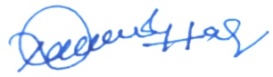 Dr. Md. Naimul HaqueAssociate Professor and ChairpersonDepartment of Civil EngineeringEast West University